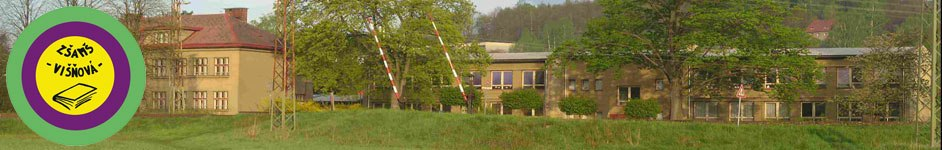 Inovace a zkvalitnění výuky směřující k rozvoji matematické gramotnosti žáků základních školEU – OPVKnázev: Slovní úlohy na sčítání a odčítáníautor: Lenka Křelinovápředmět: Matematika – číslo a početní operacetřída: 4. třídamateriály: http://t3.gstatic.com, www.kralostvi-deti.czSlovní úlohy na sčítání a odčítáníTatínek jde do obchodu si koupit sekeru a pilu. Sekeru koupil za 350,- Kč a motorovou pilu za 1315,- Kč.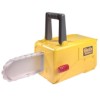 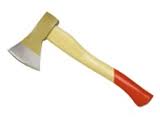 1315,- Kč							 350,- KčPtej se, odhadni a prověř:a) Co a o kolik je dražší - motorová pila či sekera?b) Kolik zaplatí tatínek celkem?U nás ve městě jsou dvě školy. První školu navštěvuje 555 dětí, druhou školu navštěvuje 444 dětí.Ptej se, odhadni a prověř:a) O kolik dětí je více v první škole?b) Kolik dětí chodí dohromady do obou škol v našem městě?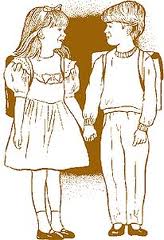 